Ո Ր Ո Շ ՈՒ Մ
19 հուլիսի 2019 թվականի   N 1380 ՎԱՆԱՁՈՐ ՔԱՂԱՔԻ ՏԱՐՈՆ-2 ՔՇՀ-3 ԹԻՎ 46 ՇԵՆՔԻ ԱՐԵՎԵԼՅԱՆ ՄԱՍՈՒՄ ԻՆՔՆԱԿԱՄ ԿԱՌՈՒՑՎԱԾ ԱՎՏՈՏՆԱԿԻ ԵՎ ԴՐԱՆՈՎ ԶԲԱՂԵՑՎԱԾ ՈՒ ՍՊԱՍԱՐԿՄԱՆ ՀԱՄԱՐ ԱՆՀՐԱԺԵՇՏ ՀՈՂԱՄԱՍԻ ՆԿԱՏՄԱՄԲ ՎԱՆԱՁՈՐ ՀԱՄԱՅՆՔԻ ՍԵՓԱԿԱՆՈՒԹՅՈՒՆԸ ՃԱՆԱՉԵԼՈՒ, ԱՎՏՈՏՆԱԿՆ ՕՐԻՆԱԿԱՆԱՑՆԵԼՈՒ ԵՎ ՓՈՍՏԱՅԻՆ ՀԱՍՑԵ ՏՐԱՄԱԴՐԵԼՈՒ ՄԱՍԻՆ Հիմք ընդունելով Հովիկ Միքայելի Ինանցի դիմումը, հանրային ծառայություններ մատուցող կազմակերպությունների եզրակացությունները, 14.05.2019թ. «Տարոն» համատիրության կողմից տրված թիվ 95 տեղեկանքը, «Վանաձորի նախագծող» ՍՊԸ-ի կողմից 05.06.2019թ. տրված շինության տեխնիկական վիճակի վերաբերյալ թիվ ՎՆ1-76/19ի եզրակացությունը, «Արտյոմ Սաքանյան»  ԱՁ-ի կողմից տրված  հողամասի և շինությունների հատակագծերը, շինությունների  բնութագիրը, ղեկավարվելով ՀՀ կառավարության 2006թ. մայիսի 18-ի թիվ 731-Ն որոշմամբ հաստատված կարգով, ՀՀ կառավարության 2006թ. մայիսի 18-ի թիվ 912-Ն որոշմամբ հաստատված կարգի 33-րդ կետով, ՀՀ կառավարության 2005թ. դեկտեմբերի  29-ի թիվ 2387-Ն որոշմամբ հաստատված կարգի 29-րդ կետի ա) ենթակետով՝ որոշում եմ.1. Ճանաչել Վանաձոր համայնքի սեփականության իրավունքը Վանաձոր  քաղաքի Տարոն-2 ՔՇՀ-3 թիվ 46 շենքի արևելյան մասում ինքնակամ կառուցված, ՀՀ քաղաքացիական օրենսգրքի 188-րդ հոդվածի 5-րդ մասով սահմանված օրինականացման պայմաններին համապատասխանող 24.3քմ արտաքին մակերեսով ավտոտնակի և դրանով զբաղեցված ու սպասարկման համար անհրաժեշտ, ՀՀ հողային օրենսգրքի  60-րդ հոդվածով նախատեսված հողամասերի թվին չդասվող 24.3քմ մակերեսով հողամասի նկատմամբ` համաձայն հավելվածի:	
2. Ճանաչել օրինական սույն որոշման 1-ին կետում նշված բնակելի կառուցապատման գործառնական նշանակությամբ ինքնակամ կառույցը:	
3. Վանաձորի համայնքապետարանի աշխատակազմի եկամուտների հավաքագրման, գույքի կառավարման և գովազդի  բաժնին` 5-օրյա ժամկետում դիմել ՀՀ անշարժ գույքի կադաստրի կոմիտեի Լոռու մարզային ստորաբաժանում` սույն որոշման 1-ին կետում նշված ինքնակամ կառուցված ավտոտնակի և դրանով զբաղեցված ու սպասարկման համար անհրաժեշտ հողամասի նկատմամբ համայնքի սեփականության իրավունքի պետական գրանցում կատարելու համար:	
4. Վանաձորի համայնքապետարանի աշխատակազմի ճարտարապետության և քաղաքաշինության բաժնի պետի պաշտոնակատար Ս.Աբովյանին` սույն որոշման 1-ին կետում նշված գույքի նկատմամբ համայնքի սեփականության իրավունքի գրանցումից հետո 15 աշխատանքային օրվա ընթացքում գրավոր առաջարկել սույն որոշման 1-ին կետում նշված ավտոտնակի ինքնակամ կառուցումը իրականացրած անձին ավտոտնակը և հողամասը  ուղղակի վաճառքի ձևով օտարելու վերաբերյալ:	
5. Վանաձոր քաղաքի Տարոն-2 ՔՇՀ-3 թիվ 46 շենքի արևելյան մասում գտնվող ավտոտնակին տրամադրել փոստային հասցե՝ ք.Վանաձոր, Տարոն-2, ՔՇՀ-3, թիվ 46/3-1  ավտոտնակ:ՀԱՄԱՅՆՔԻ ՂԵԿԱՎԱՐ`   ՄԱՄԻԿՈՆ ԱՍԼԱՆՅԱՆՃիշտ է՝ԱՇԽԱՏԱԿԱԶՄԻ  ՔԱՐՏՈՒՂԱՐ					 	 Ա.ՕՀԱՆՅԱՆ
ՀԱՅԱՍՏԱՆԻ ՀԱՆՐԱՊԵՏՈՒԹՅԱՆ ՎԱՆԱՁՈՐ ՀԱՄԱՅՆՔԻ ՂԵԿԱՎԱՐ
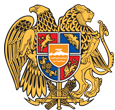 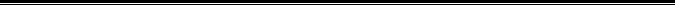 Հայաստանի Հանրապետության Լոռու մարզի Վանաձոր համայնք
Ք. Վանաձոր, Տիգրան Մեծի 22, Ֆաքս 0322 22250, Հեռ. 060 650044, 060 650040 vanadzor.lori@mta.gov.am, info@vanadzor.am